Maths 4.3Vertices = a point where two or more lines or edges of a shape meet.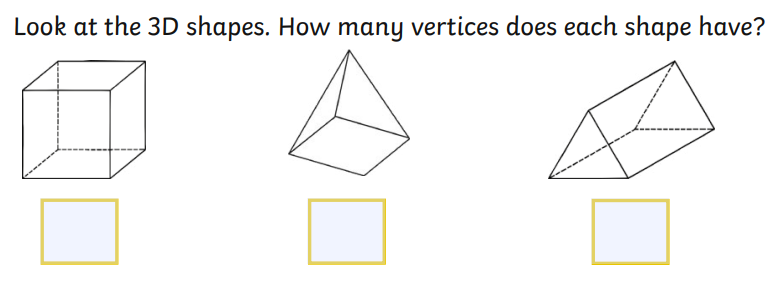 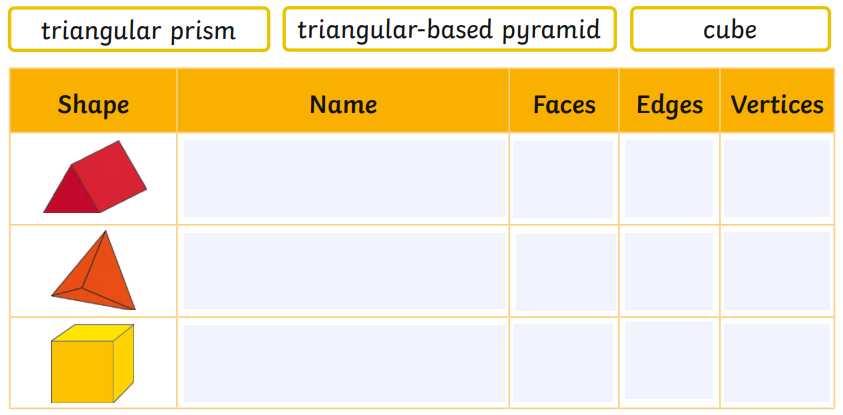 